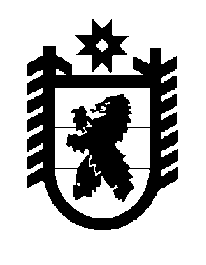 Российская Федерация Республика Карелия    ПРАВИТЕЛЬСТВО РЕСПУБЛИКИ КАРЕЛИЯПОСТАНОВЛЕНИЕот  25 июля 2016 года № 279-Пг. Петрозаводск О внесении изменения в постановление Правительства Республики Карелия от 15 февраля 2016 года № 54-ППравительство Республики Карелия п о с т а н о в л я е т:Внести в приложение к постановлению Правительства Республики Карелия  от 15 февраля 2016 года № 54-П «О распределении на 2016 год субсидий бюджетам муниципальных районов и городских округов на компенсацию малообеспеченным гражданам, имеющим право и не получившим направление в детские дошкольные организации» (Официальный интернет-портал правовой информации (www.pravo.gov.ru), 17 февраля 2016 года, № 1000201602170009) изменение, изложив его в следующей редакции:«Приложение к постановлениюПравительства Республики Карелияот 15 февраля 2016 года № 54-ПРаспределениена 2016 год субсидий бюджетам муниципальных районов и городских округов на компенсацию малообеспеченным гражданам, имеющим право и не получившим направление в детские дошкольные организации           Глава Республики Карелия                                                                  А. П. Худилайнен    №раздела или пунктаМуниципальное образованиеСумма, тысяч рублейI.Городские округа   1.Петрозаводский городской округ6 505,0II.Муниципальные районы1.Беломорский муниципальный район720,02.Кемский муниципальный  район187,03.Лахденпохский муниципальный район200,04.Медвежьегорский муниципальный район2 198,05.Муезерский муниципальный район43,06.Питкярантский муниципальный район200,07.Прионежский муниципальный район1 119,08.Пряжинский муниципальный район440,09.Пудожский муниципальный район633,010.Сегежский муниципальный район125,011.Сортавальский муниципальный район653,0Итого13 023,0».